Automotive Technology 6th EditionChapter 48 – Electronic FundamentalsLesson PlanCHAPTER SUMMARY: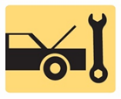 1. Semiconductors, diodes, and zener diodes 2. High-voltage spike protection, diode ratings, light-emitting diodes, and photodiodes3. Photoresistors, silicone-controlled rectifiers, thermistors, and rectifier bridges 4. Transistors, field effect transistors, phototransistors, and integrated circuits5. Transistors gates, operational amplifiers, and electronic component failure causes6. Testing diodes and transistors, converters, inverters, and electrostatic discharge_____________________________________________________________________________________OBJECTIVES: 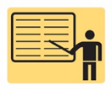 1. Identify semiconductor components how converters and inverters are used, and explain precautions for working with semiconductor circuits. 2. Describe how diodes and transistors work, and how to test them. 3. Identify the failure causes of electronic components. 4. List ways to avoid electrostatic discharge.____________________________________________________________________________________RESOURCES: (All resources may be found at http://www.jameshalderman.com) Internet access required to hyperlink.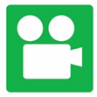 1. Task Sheet: Electronic Fundamentals2. Chapter PowerPoint 3. Chapter Crossword Puzzle and Word Search 4. Videos: (A6) Electrical/Electronic Systems Videos5. Animations: (A6) Electrical/Electronic Systems Animations____________________________________________________________________________________ACTIVITIES: 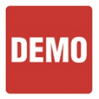 1. Task Sheet: Have students complete Electronic Fundamentals Task Sheet.         _____________________________________________________________________________________ASSIGNMENTS: 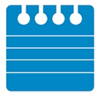 1. Chapter crossword and word search puzzles. 2. Complete end of chapter 10 question quiz. _____________________________________________________________________________________CLASS DISCUSSION: 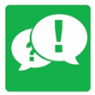 1. Review and group discussion chapter Frequently Asked Questions and Tech Tips sections. 2. Review and group discussion of the five (5) chapter Review Questions._____________________________________________________________________________________NOTES AND EVALUATION: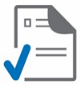 _____________________________________________________________________________________